NASTAVA  15.5.2020.G. – PETAKDragi   četvrtaši  danas  se  obilježava  Međunarodni  dan  obitelji . A  nema  boljeg  načina  da  taj  dan  obilježite  nego  što  je  druženje  i  zabava  s  obitelji . Danas  vam  poklanjam  dan  bez  zadaće . Ako  netko  želi  može  mi  naravno  napisati  kako  je  proveo  današnji  dan , možete  također  i  nacrtati .Ipak  ne  zaboravite  na  prijašnje  zadaće  i  rokove  slanja.HRVATSKI  JEZIK – nemate  ništa  za  zadaću , samo  da  malo  ponovite  što  ste  danas  radili – NIŠTA  MI  NE  ŠALJETEhttps://view.genial.ly/5ea35ee8075c7c0dc0027c6chttps://www.e-sfera.hr/dodatni-digitalni-sadrzaji/05a8befc-76ff-4623-9ee9-4c3ae54e3b10/https://wordwall.net/embed/play/1726/391/690MATEMATIKA - nemate  ništa  za  zadaću , samo  da  malo  ponovite  što  ste  danas  radili – NIŠTA  MI  NE  ŠALJETEhttps://view.genial.ly/5eb402dc8058270d1d195d87/learning-experience-challenges-4r-ponovimo-2d-geometrijuPRIRODA  I  DRUŠTVO - nemate  ništa  za  zadaću , samo  da  malo  ponovite  što  ste  danas  radili – NIŠTA  MI  NE  ŠALJETEhttps://www.bookwidgets.com/play/KC48KVhttps://www.bookwidgets.com/play/KWCMXhttps://www.bookwidgets.com/play/LYKYAhttps://www.bookwidgets.com/play/PC4497ŽELIM   VAM  SVIMA  UGODAN  VIKEND !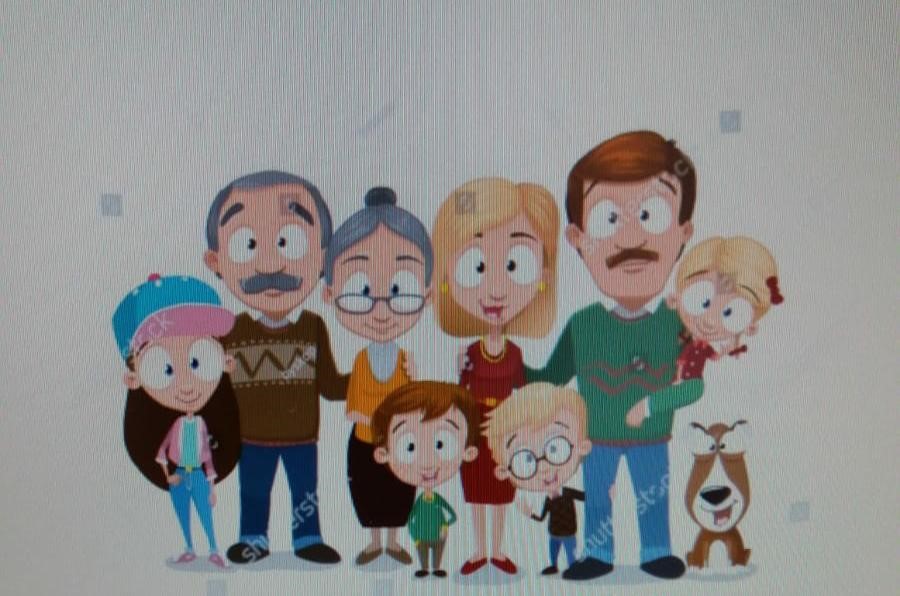 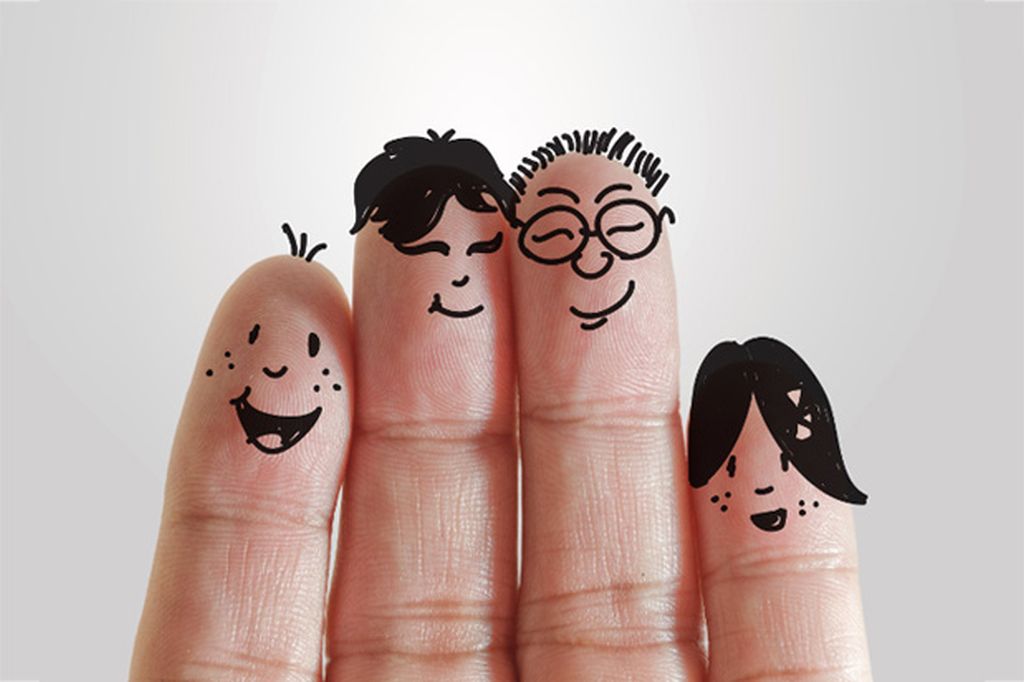 